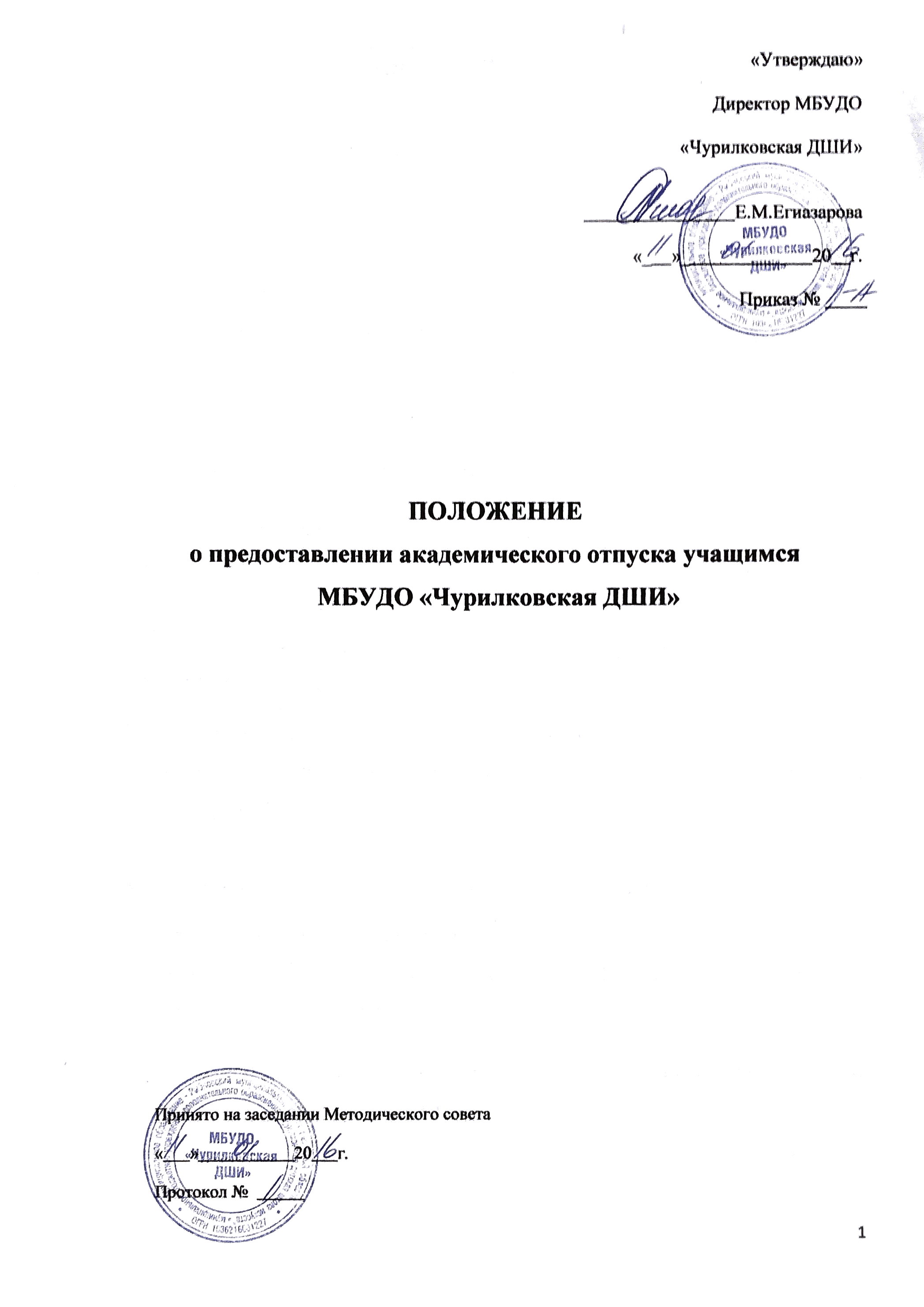 Общие положенияНастоящее положение разработано в соответствии с Уставом муниципального бюджетного учреждения дополнительного образования«Чурилковская ДШИ»(далее – Положение).Академический отпуск – это отпуск, предоставляемый учащимся МБУДО «Чурилковская ДШИ» (далее – ДШИ) по медицинским показаниям и по другим исключительным случаям (семейные обстоятельства и др.), препятствующим успешному выполнению учебных планов образовательных программ.Условия предоставления академического отпускаУчащимся, которые отсутствовали на занятиях в течение двух месяцев (учебную четверть) по уважительным причинам (состояние здоровья, семейные обстоятельства и пр.) и не выполнили учебный план по всем предметам, администрация ДШИ вправе инициировать предоставление академического отпуска данным учащимся.2.1 Академический отпуск может быть предоставлен учащимся только по уважительным причинам сроком до одного календарного года с сохранением места в ДШИ.Порядок предоставления академического отпускаРешение о предоставлении академического отпуска учащимся принимает руководитель ДШИ. Основанием для издания приказа по предоставлению академического отпуска являются:медицинские показания: заявление родителей (законных представителей) учащихся и медицинская справка;по иным уважительным (исключительным) причинам на основании заявления родителей (законных представителей) учащихся с указанием причины и срока предоставления академического отпуска.Приказ издается руководителем ДШИ в течение 3-х дней со дня ухода учащегося в академический отпуск.Заработная плата преподавателям за индивидуальные занятия с учащимися, находящимися в академическом отпуске, не выплачивается.Руководитель ДШИ издает приказ об изменении (уменьшении) недельной педагогической нагрузки преподавателю в связи с предоставлением академического отпуска его ученику.Учащиеся, академический отпуск которых не превысил одной учебной четверти, при положительных результатах в рамках промежуточной аттестации, продолжают обучение согласно учебному плану.Учащийся, академический отпуск которых превысил одну учебную четверть, остаются на повторный год обучения на основании решения Педагогического совета и с согласия родителей /законных представителей/ учащегося.Родители (законные представители) учащегося получают письменное уведомление о принятом решении Педагогического совета.